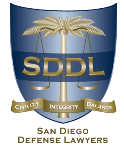 2020 Yearly Membership DuesNew Members								Please check this box for address 								Indicate changes in the space below Please submit payments via http://sddl.org/sign-up.html#join or with check payable to San Diego Defense Lawyers to:	Membership Chair	San Diego Defense Lawyers	P.O. Box 124890	San Diego, CA  92112*In becoming a member of the San Diego Defense Lawyers, I attest that I am a lawyer who primarily engages in the defense of civil litigants (more than 50%).DescriptionDescriptionAmount Due2020 Membership Dues – New Member(January – December 31, 2020)2020 Membership Dues – New Member(January – December 31, 2020)$135TOTAL DUE:$135.00